               Сердце любит регулярный осмотрЗаболевания сердечно-сосудистой системы - главная причина смертности на планете.. По данным статистики, ежегодно от них умирает около 17, 5 миллионов человек. А самыми распространенными причинами  смертности становятся:  ишемическая болезнь сердца и инсульт. Специалисты утверждают, что эта цифра может быть вполовину меньше: достаточно только вести здоровый образ жизни и соблюдать простые рекомендации врачей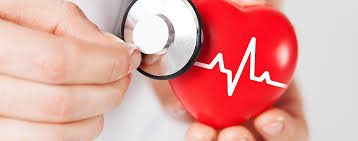 К главным факторам  развития ССЗ относят - употребление табака, нездоровое питание и ожирение, отсутствие физической активности и злоупотребление алкоголя.Сердечно-сосудистая система — это цепь органов ( в том числе сердце), которая обеспечивает циркуляцию крови в организме человека. Благодаря этому кислород, витамины и питательные вещества доставляются остальным органам и тканям тела, а углекислый  газ и другие отходы метаболизма и жизнедеятельности  выводятся.Почему растет число сердечных заболеваний?Одной из главных причин  является  неправильный  образ  жизни  и  позднее обращение  к специалистам. В медицине существует термин «синдром праздничного сердца» — нарушение ритма сердца, связанное с эпизодическим употреблением большого количества алкоголя. Такое часто случается после бурных выходных или праздников.  В таком состоянии  легко можно получить инфаркт или остановку сердца.Еще одной  проблемой  является низкая медицинская грамотность.   Пациенты  соглашаются на приём медикаментов, но при этом  продолжают  потреблять спиртное, курить и употреблять  жирное. Специалисты предупреждают, что после перенесённого ковида количество миокардитов  (воспаления сердечной мышцы, вызванные инфекцией), значительно  выросло, в том числе и у молодых пациентов.Когда пора идти на прием к врачу?1. Изменения в переносимости физической нагрузки (физические нагрузки  даются  тяжело и вызывают одышку).2. Боль в грудной области  (давление в грудной клетке, которое может отдавать в руку, в лопатку или нижнюю челюсть  или  резкие покалывания в области сердца). Если такое происходит часто, то стоит провериться у специалиста.3. Отеки нижних конечностей  (отечность  может быть вызвана разными причинами, в том числе и кардиологическими).4. Частое или нерегулярное сердцебиение  (когда речь идет о сбоях в ритме у пожилых  людей  лучше перестраховаться и проконсультироваться с врачом).Заподозрить  инфаркт  можно по:- Жгучей, давящей боли в грудной клетке и одышке, которые длятся более 20 минут. При  этом симптомы не должны быть связаны с физической нагрузкой.. Изменение положения тела никак не влияет на силу или характер боли. - Типичный признак инфаркта миокарда — страх смерти. Часто пациенты  замирают,  ухватившись за грудь и бояться пошевелиться.- Бывают и безболевые формы инфаркта, особенно если он не первый.  Его можно узнать по внезапной одышке и страху смерти.Основные причины инфаркта и факторы риска. Инфаркт миокарда — это атеросклеротическая бляшка в коронарном  сосуде, на которую наслаиваются тромбоциты и перекрывают доступ  крови к сердцу.Такие бляшки образуются из-за совокупности факторов, главный из которых — высокий холестерин.  Высокий уровень холестерина не берется из ниоткуда,  к нему приводит неправильное питание, курение, употребление алкоголя, сахарный диабет, повышенное давление, наследственность.Повышенное давление (среднестатистической нормой считается давление 120/80 мм рт. ст.)  — это когда систолическое (верхнее) давление выше 140. Если с вами такое происходит не после пробежки, а в состоянии  покоя — пора  идти  к доктору. Диастолическое (нижнее) давление не сильно влияет на риск инфаркта. Если человек здоров, его ничего не беспокоит, он нормально переносит физические нагрузки, то ему будет достаточно  плановых медосмотров 1 раз в год.Необходимость в профилактических осмотрах  есть у тех, у кого в семье есть примеры внезапной смерти по кардиологическим причинам  (неблагоприятная наследственность). Людям после 40 лет стоит начать следить за давлением и холестерином. Если показатели того или другого оказываются повышены, то нужно пройти лечение, даже если у вас ничего не болит. Гипертонию не зря называют тихим убийцей: человек может чувствовать себя нормально, но в какой-то момент с ним просто случится инфаркт. До менопаузы у женщин риск инфарктов и других болезней сердца ниже, чем у мужчин. А потом риски выравниваются. Рекомендации  специалиста.Правильный образ жизни включает в себя:1. Ежедневную умеренную физнагрузку. Примерно 30 минут ходьбы, катания на велосипеде или плавания.2. Правильное питание. Откажитесь от частого употребления насыщенных жиров и быстрых углеводов. Ешьте больше свежих овощей и фруктов. Хотя бы 1-2 раза в неделю ешьте рыбу. Не употребляйте больше калорий, чем сжигаете.3. Отказ от поваренной соли. Соль притягивает к себе воду, из-за чего увеличивается объем крови в сосудах, повышается давление, растет риск сердечно-сосудистых катастроф.4. Контроль за веса. Вычислите свой индекс массы тела и старайтесь придерживаться этой нормы.Отказ от алкоголя и курения. Нет полезных доз никотина или спирта, которые не приносили бы вреда.5. Своевременное обращение к врачам. Если чувствуете, что с вашим здоровьем не все в порядке — не занимайтесь самолечением, а идите к доктору.6. Точное следование предписанному лечению.  Если вам прописали определенную дозу  лекарства, не нужно ее менять или игнорировать. То же касается и всех других рекомендаций.Специалисты доказали,  что ресурс нашего сердца составляет 150 лет. Давайте же будем к этому стремиться. 